Present:  Janet Constantino, Robin Kunde, Susan Shinomoto, Karen Sanders, Beverly Seyfert, Diana Spaulding, Sarah Vantrease, Tom Haeuser, Rachel Icaza, Kathleen Gray, Ken Brown, Sirie ThongchuaMeeting was called to order at 3pm.Minutes of the May meeting were approved. Officer ReportsPresident:  Janet reviewed our options  for board insurance coverage.  There was a brief discussion of Error and Omission vrs Board of Directors  and Officers coverage.  It was decided that the first option is very expensive and not necessary.  The second option includes fiduciary liability.  Susan will proceed with the application.Vice President: Robin and Janet attended The FOL Presidents meeting.  Robin reported that the Library Commission may begin meeting in person.  Dianne Feinstein is supporting a national Build America Libraries Act.  Each branch FOL reported.  Most groups are not very active.  An idea was offered to have a meeting once a year with a board member from each FOL participating.$34, 034 will be distributed from the Jane Kunde Charitable Fund to the Sonoma Valley Library within the next few days.  There is a balance of $821,417 in the fund.Secretary: Marge not present.  No report.Treasurer:  May Book Sale netted $3,600.  About 2,700 books and CDs were sold. Board gave a shout out to Tony and Jeanette for the great success. Next donation day is June 20th, by appointment.  There was a successful motion to accept Susan's resignation and to welcome Robyn as the new treasurer. Susan was much appreciated and she will be missed.  A motion was made and voted upon to hire Bob Withron as an accountant for the FOL to assist Robyn.Member-at Large: No report.Commitee Reports:Membership:  Couple of renewals were paid at the book sale.Publicity:  On hold currently.Newsletter:  There is interest in reviving the FOL newsletter.  No one stepped forward to take on this project.  Karen offered to assist in the production.Other Reports:Branch Manager:  Diana reported some vandalism.  Locks on the sheds were broken in an attempt to enter.  Diana has requested lights in the back to deter vandalism.Meeting was adjourned at 3:45.  Next meeting is July 8, 2021.Addendum:Janette Tschann sent a message about the book sale to Secretary Marge Thomas. The sale brought in $3,731 net .It was described as a community party.  Every participating person followed protocol. Everyone was pleased that book sales had resumed. People inquired about the next sale.  An estimated 2,500 books were distributed back into the community and to a bookseller.Library Advisory Board meeting called to order at 3:45.2.1  Karen Sanders, filling in for Marge Thomas shared the minutes of the FOL board meeting.2.2 Tom H. reported that the 3 year aspirational library plan passed the budget.  There is concern about the safety of the archive currently located at the Juvenile Center, Los Guilicos site.  County is looking for a new location.2.3 Sarah Vantrease reported that the library administration is very forward looking with transitioning to in person services at 50%.  As of June 15th libraries will be operating at full capacity.  Hours are remaining the same for the time being.  Roseland Branch will have a new location in July.There are lots of books on the shelves because of all the returns.  There will be a new library deputy director on Monday, June 14th.2.4 Branch manager reported Library is now open 5 hours a day.(1-6 and 11-4.)  Staff can stop counting patrons as of June 15. Currently trying to get kids to sign up for the summer reading program.  She looks forward to doing more community outreach.  Library was able to hire 2 parttime shelvers who will free up staff to do more outreach.  Another position as a fulltime library specialist is open now.2.5 City Council: Madolyn not present.JoAnne Sanders expressed concern that public confusion re the open hours of the local library could lead the public to give up on using the library services.  She stressed the importance of the library restoring the former hours of operation.Karen Sanders, Acting Secretary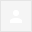 